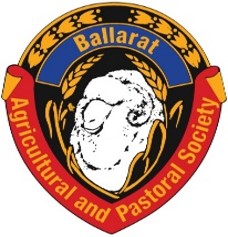 Ballarat Agricultural & Pastoral SocietyTender Document Submission Shed Buildings for RemovalI/We hereby Tender the amount of: For the purchase of the former Cattle Pavilion (being Shed 1)$ __________________ (amount in words:______________________________)and/orFor the purchase of the former Hancock Pavilion (being Shed 2)$ __________________ (amount in words:______________________________)structures situated on the Showgrounds off Howitt Street, BALLARAT.I/We attach our cheque or receipt of deposit being 25% of Tendered amount.The following Terms and Conditions of the Tender shall apply:The successful Tenderer will be notified by email following the close of Tenders on 30th April.All unsuccessful Tenderers will be notified by email and have their deposits returned to their nominated accounts by 1st May.Highest or any Tender not necessarily accepted.The successful Tender shall act as follows:Shall notify the Ballarat Agricultural & Pastoral Society (BAPS) office of the time and date they wish to commence removal.Shall pay the balance of the purchase price prior to commencement of removal.Shall provide to BAPS a copy of their Public Liability Insurance Cover.Accepts that the goods are as inspected and that the vendor does not provide any warranty or guarantee as to the soundness or otherwise of the goods.Agrees to have completed the removal by 31st May 2024 and leave the site in a neat and tidy condition. I/We agree to the foregoing terms and conditions of Tender:Name: 		________________________________________________Signature: 		________________________________________________Address:		________________________________________________Email: 		________________________________________________Mobile:		________________________________________________Bank Details:Account Name:	________________________________________________BSB:			________________________________________________Account Number:	________________________________________________Tenders Close:Tenders are to be emailed to admin@ballaratshow.org.au by 30th April 2024 with 25% of tendered amount funds transferred to Ballarat Agricultural & Pastoral Society bank account as follows:Bank Details: Name:			Ballarat Agricultural and Pastoral SocietyBSB:			633 000Account Number:	162 655 906For any further questions please contact: Michael Daunt 0407 349 935